June 15, 2022 Meeting Minutes Master’s & Warden’s Association of the “Grand” 15th Masonic District of Florida       Hosted By – The Wildwood Lodge No. 92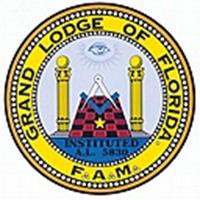 A regularly scheduled meeting of the Masters and Wardens Association of the 15th Masonic District of Florida was opened at 7:00 PM at Wildwood Lodge No. 92 by President W∴ Mike Freach with the Pledge of Allegiance followed by Prayer given by W∴ Bud Wendt.Present were:	Grand Master – 0;	District Deputy GM – 1. Grand Lodge Officers – 2;	Past Grand Masters - 1.District Instructor – 1;	Grand Lodge Committeemen – 4. Worshipful Masters – 5;	Past District Dep. GM - 6.Past District Instructors - 5;	Past Masters – 17. Senior Wardens - 1;	Junior Wardens – 3.Treasurer - 3;	Secretary – 5.Chaplain - 1;	Marshall – 2.Senior Deacon - 5;	Junior Deacon – 0.Senior Steward - 0;	Junior Steward – 0.Tyler – 2;	First Time Visitors – 0.Minutes: of May 18th, 2022, A motion was made to wave the reading of the minutes as distributed. Seconded and PassedTreasurer’s Report: Beginning Balance  $5842.93 Expenses: $0Deposits: $500Actual Balance $2342.93 ($500 Deposited)($5000 set aside for the GM official visit) ($1000 Deposited)Motions were made, seconded, and passed to accept the Treasurer’s Report, subject to review. Guest Speakers:	R∴W∴ Haskel Vest gave an interesting introduction of himself and his desire to run for the next Jr. Grand Warden.Presentations: 	Hot Gavel:	Currently located at: Groveland Lodge No. 190. Traveling Gavel:	Currently located at: Peninsular Lodge No. 85. Correspondence:	No Grand Lodge mailSickness and Distress:		M∴W∴ Tommy Turlington Passed May 28th, No services announced at this time.W∴ Rick Ridel at home recovering – AccidentBob Solomon – Cancer    Bro. Jeff Lasard Sister, cancer and Mother -HospiceR∴W∴ Eric Kleinbach – Cardio problems, Dad tongue cancerBro. Ken Wahaley – Passed.- Wife and family in prayers.W∴ Kirk Mugler – Wife; BP issues.Pete Rutherford -Lost fingersW∴ Ed Lyle Umatilla, Prayers: Daughter - cancerW∴ JR Handcock SW Wildwood Dialysis not working well and hip problems.R W Bill Clancy, Mt Dora, Heart, Kidneys and feet problems. V.P. W∴ Brian Zeppa – Mother artery disease W∴ Dick Campell – Dementia – Wife – CovidDick Powell, Tony Blantoe, Umatilla -CovidFirst Responders and Military membersMoment of Silence.2 Minute Drill:Leesburg No. 58 – 3 Officers; 0 Members:Degrees:1 awaiting his MM degree.3 studying for their EA proficiency.Upcoming Events Dates:First Saturday; Lodge Breakfast.  July 2nd.DDGMOV July 5th 6:00 pm Dinner / 7:00 pm.July 23rd Past Masters and Widows Dinner 3 – 5 PMFirst and third Tuesdays; Stated Communication, 6:00 pm Dinner / 7:00 pm.Umatilla No. 65 – 1 Officers; 5 Members:Degrees:- No Report Given.Upcoming Events Dates:Peninsular No. 85 – 3 Officers; 5 Members:Degrees:FC Degree in July. – Practice Monday June 20th1 EA working on catechism. Upcoming Events Dates:Participating in Tavares 4th of July event.Wildwood No. 92 – 3 Officers; 1 MembersDegrees:1 Starting EA process1 Petition for the 3 Sublime DegreesUpcoming Events Dates:Breakfast – Last Saturday of the monthGroveland No. 190 – 3 Officers; 3 Members:Degrees: MM degree in Planning. TBA EA Working on Proficiency3 Degrees - ? Upcoming Events Dates:Clermont No. 226 – 3 Officers; 0 Members:Degrees:2 EAs Studying are close to catechism.FC Degree July 11th - 6:00 pm Dinner / 7:00 pm.6 potential members in the pipeline.Upcoming Events Dates:Mt Dora No. 238 – 0 Officers; 3 Members:Degrees:- No Report Given x 2The Villages No. 394 – 7 Officers; 5 Members:Degrees:2 EA Studying for proficiency.FC – Degree, Late July.EA – Degree, Mid June.1 Petition for 3 degrees – Investigative committeeUpcoming Events Dates:Upcoming District Events: 100 Mason Night Leesburg Lodge #58 Date: September 22nd, Registration 5:30, Dinner 6:30, Meeting 7:30. – RafflesR∴W∴ Gary Gamache – Free CPR Classes Available at lodges, Contact Gary for mor Information.DDGMOV Dates Listed towards the end of the minutes.Upcoming Masonic Events: June 25th – 8 AM Al Wellman - Workshop Mentoring, MM I, II, III – Bring laptops Peninsular Lodge. 3rd Thursdays for the next 12 months MLTs – BroFessor – Mt Dora Lodge 5 PM MLT TrainingMLT Training – Peninsular Lodge 8-12AM starting in July. -BroFessorOld Business: Villages High Twelve representative asked to put contact information on Lodge pages and Trestle Boards.8 MW ties left New Business: Special Note: School of Instruction July 13th.  “Adopted Reception of the DDGM”.  All Officers and MMs – Please Show up!Announcements: W∴Mike Gaudiosi – Won the MM Ritual Competition!School of Instruction: July 13th, 2022, at Peninsular Lodge No. 85Open Books at 6:00 pm. And School of Instruction at 7:30 pm.Traveling Cup:	Awarded to the Villages Lodge No.394.Next Meeting:		July 20th, 2022, at 7:00 pm, Groveland Lodge No.190. Supper will be served at 6:00 pm.District 15 Memorial Lodge Meeting to follow.Closing Prayer:	W∴ Bud Wendt.Meeting closed at 7:52pm by W∴ Mike Freach, PM with peace and harmony  prevailing.Attendance:                 33Respectfully Submitted:	Attested By:Bro. Christopher Townsend	W∴ Mike FreachSecretary                                               PresidentMaster’s and Warden’s Association	Master’s and Warden’s AssociationDistrict 15	District 152023 Calendar15th Masonic District Lodge Installation Dates for the year 2023;Leesburg No. 58 – Umatilla No. 65 –Peninsular No. 85 – Wildwood No. 92 – Groveland No. 190 – Clermont No. 226 – Mt Dora No. 238 – The Villages No. 394 – Open – 07 January 2023; Open @ 11:30am / Lunch @ 1:00pm / Installation @ 2:00pmMemorial Lodge No. 15 – 2022 Master & Wardens Meeting Schedule:January 19th		Mt. Dora 238February 16th		Villages 394March 16th		Leesburg 58April 20th			Umatilla 65May 18th			Peninsular 85June 15th			Wildwood 92July 20th			Groveland 190August 17th		Clermont 226September 21st		Mt.Dora 238October 19th		Villages 394November 16th		Leesburg 58December 21st		Umatilla 65DDGMOV for 2022
Leesburg No. 58 - July 5th dinner at 6 meeting at 7Villages No. 394 - July 11th lunch at 12:30 meeting at 1:30Peninsular No. 85 - July 11th dinner at 6 meeting at 7Umatilla No. 65 - July 18th dinner at 6:30 meeting at 7:30Wildwood No. 92 - July 26th dinner at 6 meeting at 7Mt. Dora No. 238 - August 4th dinner at 6:30 meeting at 7:30Clermont No. 226 - August 15th dinner at 6 meeting at 7Groveland No. 190 - August 25th dinner at 6 meeting at 7